ラジオ講座「いきいきライフ」公開講座のご案内日時：令和５年３月１１日（土）14：00～15：30会場：FBCホール（福井市大和田2-510福井放送内）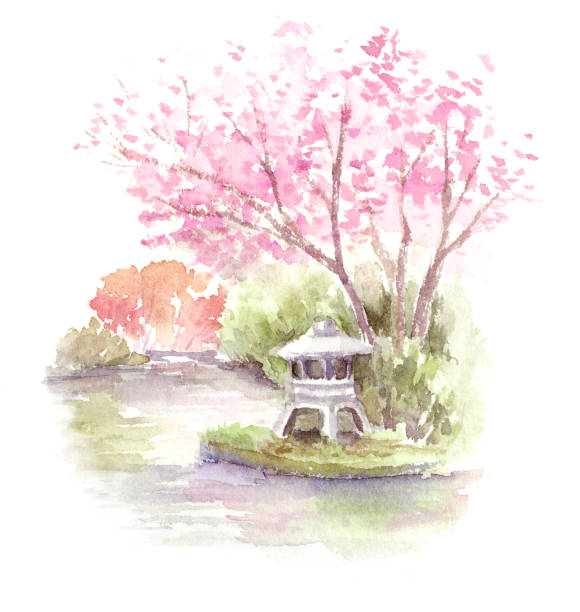 参加費：無料（定員100名）「心ゆたかに生きるコツ」講師：川柳作家　大西　泰世氏〈講師プロフィール〉ＮＨＫラジオ第1「ラジオ深夜便～ぼやき川柳」、「かんさい土曜ほっとタイム～ぼやき川柳アワーに出演中。選者歴25年。句集「こいびとになってくださいますか」で中新田俳句大賞を受賞。NHK文化センター講師。申込方法下記の必要事項をご記入いただき、令和５年３月３日（金）までに郵送、FAX等でお申し込みください。　※この申込書で取得した個人情報は、お申込み内容の確認、今後の講座案内のためにのみ利用させていただきます。ふりがな年　齢歳氏　名電話番号　―　　　　―住　所〒〒〒